МУ Каменское УНОКонкурс социальной рекламы «Сохраним планету»Ответственный педагог организатор  : Дзыговская Н.Б.Февраль 2018 г.МУ Каменское УНОНазвание работы : « Берегите природу!»Тема : «Защитим нашу природу!»Районный конкурс «Сохраним планету»                                                                                                            Номинация : «Социальный плакат»Ступкевич Антонина Игоревна- 2 А классЕфрем Влад Сергеевич – 4 А классМОУ «Краснооктябрьская НОШ-д/с» Февраль 2018Цель:  Формирование экологической культуры детей, ответственного отношения к природе и готовности к активным действиям по ее охране на основе знаний об окружающем мире.Задачи:Образовательные - формирование системы знаний о природе края, экологических проблемах современности и путях их решения;Воспитательные - формирование мотивов, потребностей и привычек экологически целесообразного поведения и деятельности, стремления охранять окружающую среду, беречь природные ресурсы; воспитание нравственного отношения к природе как универсальной ценности;Развивающие –  развитие  интереса ребёнка к науке экологии; развитие эмоционально-чувственной сферы ребёнка, образное мышление, речи, памяти, развитие чувство красоты.Социальный плакат «Защитим нашу природу!»:Номинация: социальный плакат с использованием техники рисования карандашами и акварелью .Краткая аннотация плаката «Защитим нашу природу!»             Наглядный познавательный, дидактический  материал по экологии, который раскрывает экологические проблемы, касающиеся нашей планеты в целом.              Взяты основные составляющие природы: Воздух, Вода, Растение, Животные, Почва.Все эти компоненты природы  тесно взаимосвязаны между собой и без них существование жизни на нашей планете не возможно.              В каждом из этих разделов (Воздух, Вода, Растение, Животные, Почва)  показывается детям отношение к окружающей природе  через художественную литературу(стихотворение Ирины Трофимовны «Берегите природу»); дается познавательный материал о всей природе, где ребята видят общее представление  об экологическом кризисе, современных экологических проблемах, первостепенных источниках загрязнения нашей планеты; расширяется представление детей о взаимосвязях в природе. «Чтоб радость завтрашнего дняСумел ты ощутитьДолжна быть чистою ЗемляИ небо чистым быть.А Землю эту, не щадя,Терзал за веком векИ брал всё только для себя«Разумный» человек.Сейчас же кинулись спасать«Природную среду»,Но почему ж так поздно мыПочуяли беду?Сквозь фабрик и заводов дым,Нам трудно разглядетьВсе те страданья, что ЗемлеПриходится терпеть!Надолго ль хватит нам воды,Коль растворён в ней яд?Надолго ль хватит тех лесов,Где топоры стучат?Спасти поля, леса, лугаИ чистую гладь рек – всю Землю –Можешь только ты,Разумный человек!»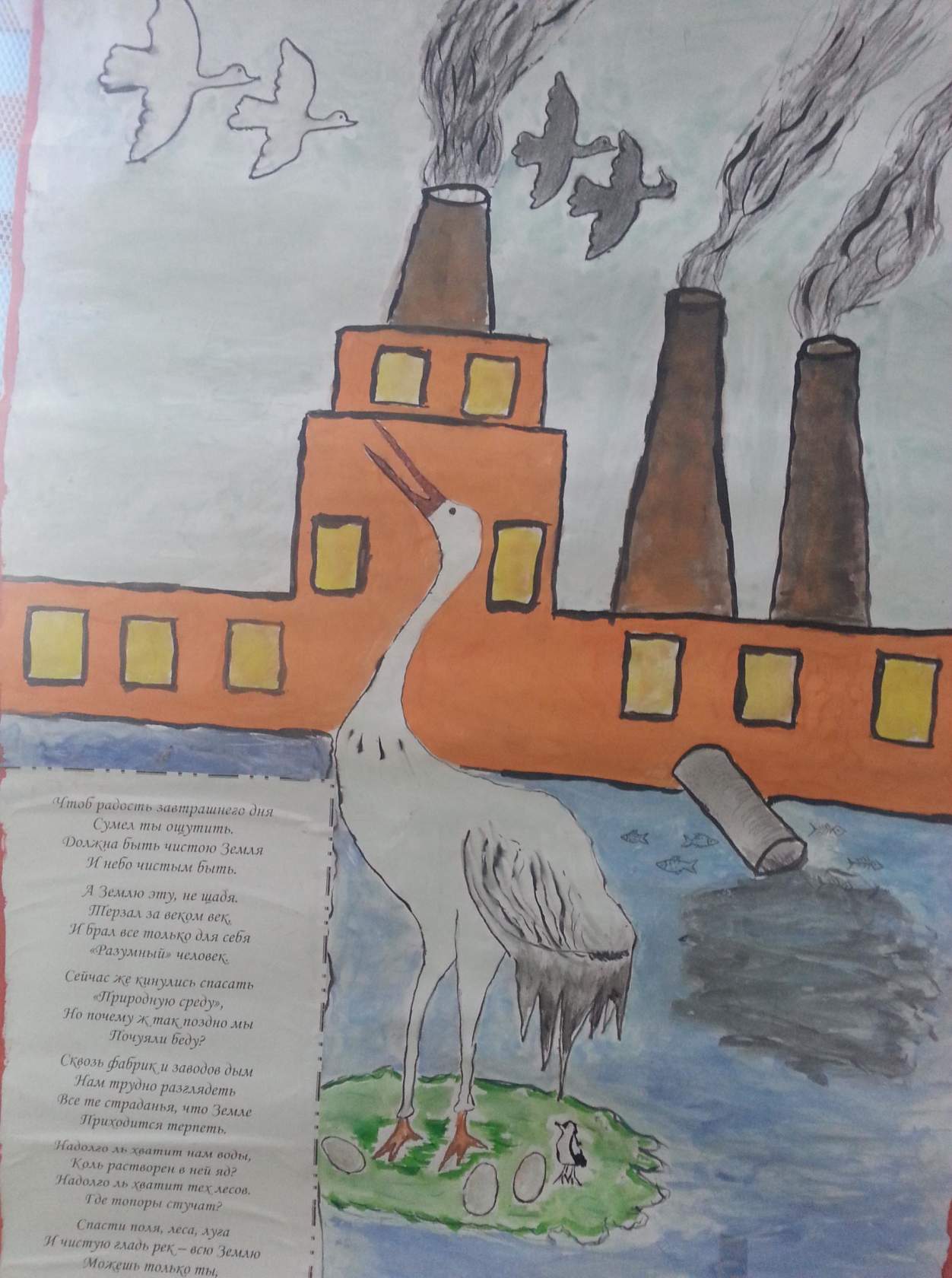 Ступкевич Антонина Игоревна- 2 А классЕфрем Влад Сергеевич – 4 А классМОУ «Краснооктябрьская НОШ-д/с» МУ Каменское УНОНазвание работы : « Общий дом!»Тема : «Земля – наш общий дом!»Районный конкурс «Сохраним планету»                                                                                                            Номинация : «Социальный плакат»Штырба Глеб Андреевич – 2 Б классШтырба Кирилл Андреевич – 4 Б классКугут Иван – 4 Б классМОУ «Краснооктябрьская НОШ-д/с» Февраль 2018Цель:  Формирование экологической культуры детей, ответственного отношения к природе и готовности к активным действиям по ее охране на основе знаний об окружающем мире.Задачи:Образовательные - формирование системы знаний о природе края, экологических проблемах современности и путях их решения;Воспитательные - формирование мотивов, потребностей и привычек экологически целесообразного поведения и деятельности, стремления охранять окружающую среду, беречь природные ресурсы; воспитание нравственного отношения к природе как универсальной ценности;Развивающие –  развитие  интереса ребёнка к науке экологии; развитие эмоционально-чувственной сферы ребёнка, образное мышление, речи, памяти, развитие чувство красоты.Социальный плакат «Земля – наш общий дом»!» :Номинация: социальный плакат с использованием техники рисования карандашами, акварелью и клейка рисунков.Краткая аннотация плаката «Земля – наш общий дом»!»           Наглядный познавательный, дидактический  материал по экологии, который раскрывает экологические проблемы, касающиеся нашей планеты в целом.            Взяты основные составляющие природы: Воздух, Вода, Растение, Животные, Почва.             Через наглядные картинки и дидактический материал  появляется у детей интерес к окружающей природе, а так же воспитываем правила поведения на природе. На плакате картинка изображения  Земли с надписью «Земля – наш общий дом!», которую окружает радуга, с помощью запрешеных знаков(с красными кружочками), показывает бережное отношение к нашей планете, побуждает детей к охране природы. Жизнь на планете зависит только от нас…           Золкина ЕвгенияМоя Планета—дом родной,Мой дом, что всех милей.В нем я живу, моя семьяИ тысячи людей!И чтобы дом наш процветал,Светило солнце в нем,Давайте вместе мы о нем Заботиться начнем:Будем беречь луга, поля,Животных защищать,Деревья в городах своихНачнем мы все сажать!И никогда мы воздух наш Не будем загрязнять!Отходы в реки и моряНе станем мы сливать!И свалки мусора, друзья,Давайте уберем!И вот тогда все вместе мыОтлично заживем!И солнце будет ярко намС небес в окно светить!Планета вечно будет житьИ нам добром платить!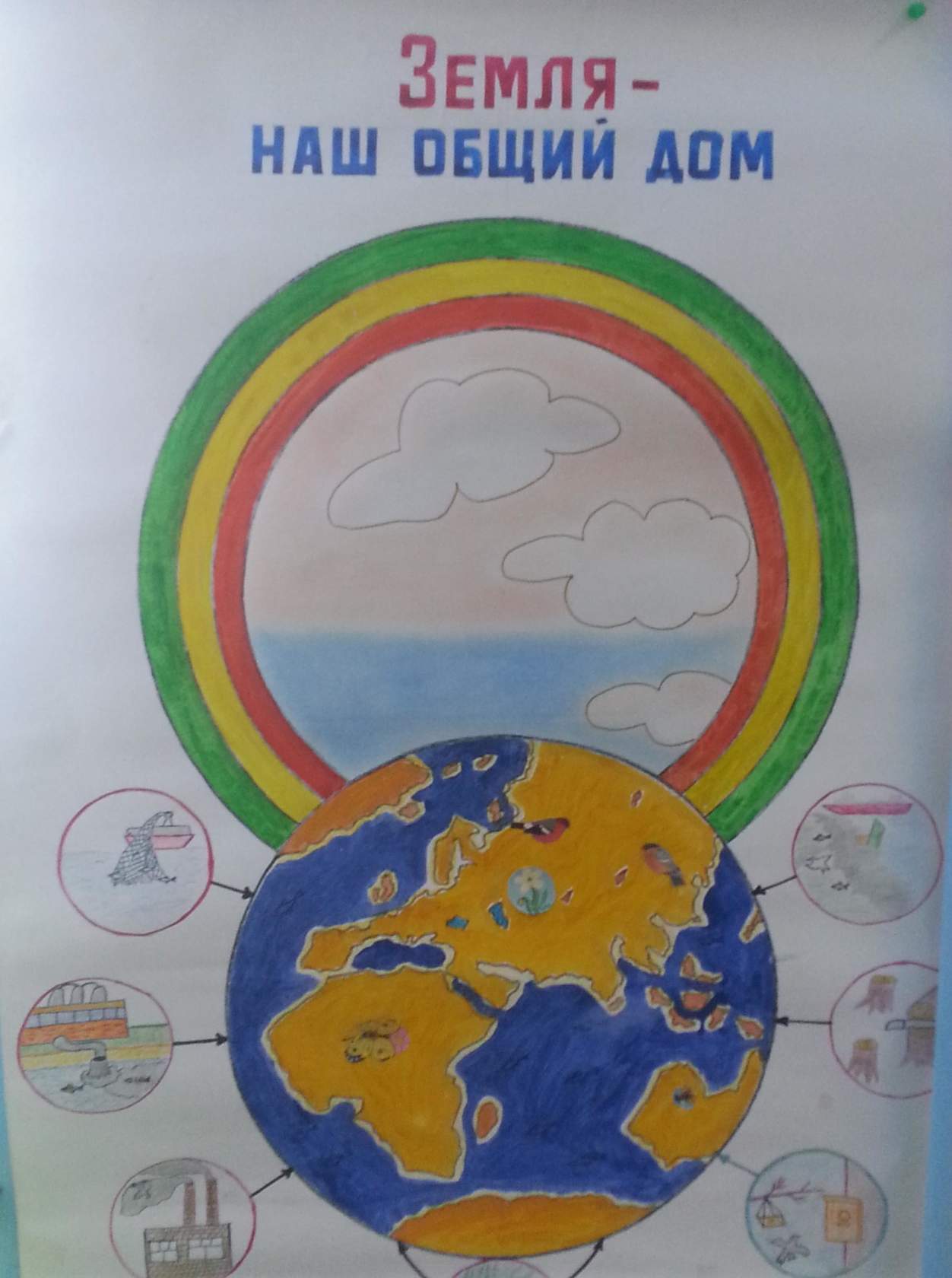 Штырба Глеб Андреевич – 2 Б классШтырба Кирилл Андреевич – 4 Б классКугут Иван – 4 Б классМОУ «Краснооктябрьская НОШ-д/с» 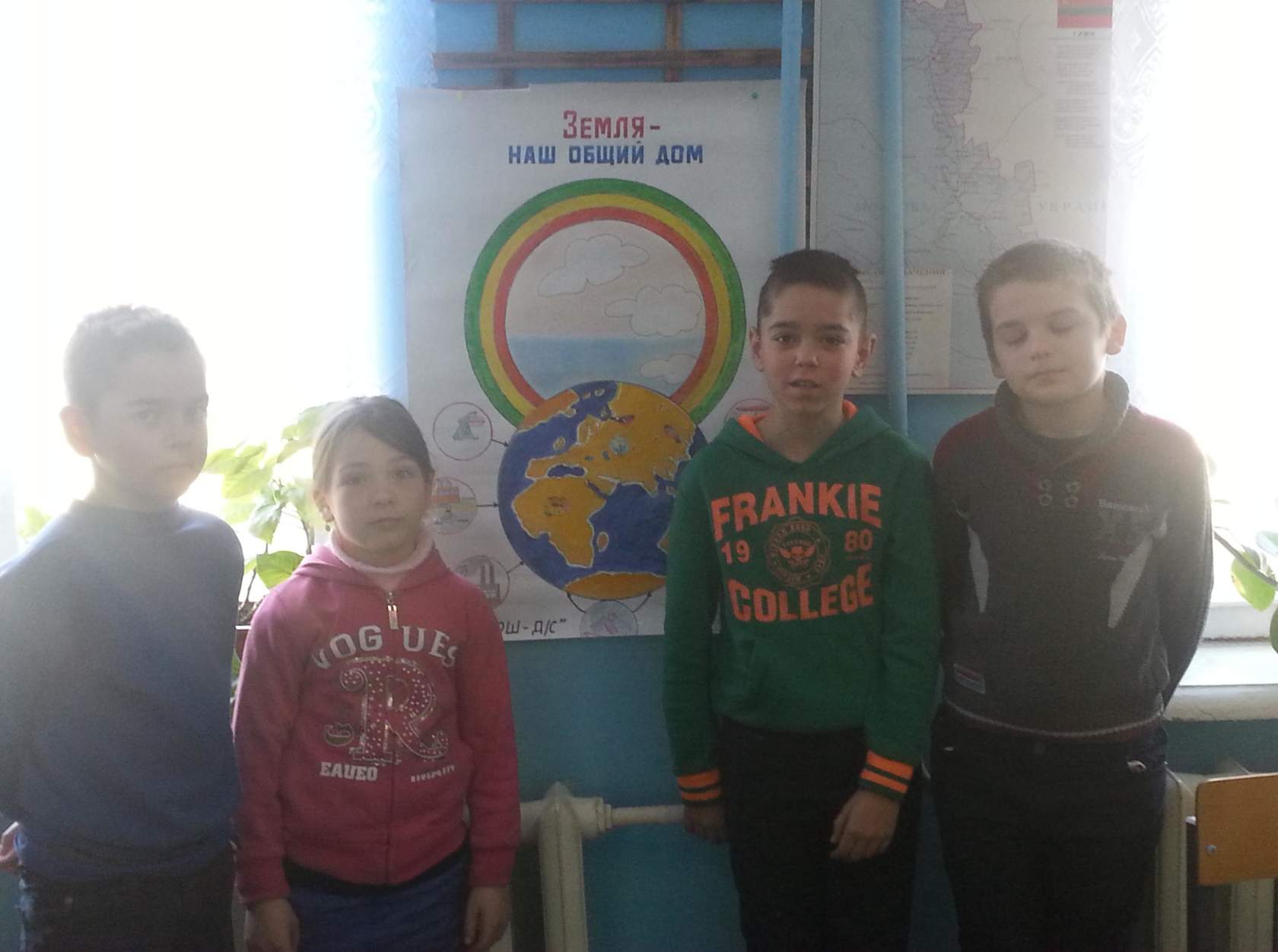 